"Преданья старины глубокой"Сценарий этнографической интеллектуальной игры для учащихся 4 классов.Эта игра посвящена истории древних славян: мифологии, фольклору, народной игрушке и т.д. Иногда началом истории славян-руссов считают время принятия Киевской Русью христианства в IX веке. Но наша история значительно старше, своими корнями она уходит в необозримые глубины веков, когда наши предки жили в полном согласии с окружающей их природой, они обожествляли природу, создав повествования о богах, духах, героях и первопредках, возвеличенных до богов. Причудливая славянская мифология богата не только сказаниями о подвигах героев и богов. Это и заговорное слово, волшебная сила камней и трав, и праздничные обряды.Наша цель -  привлечь внимание детей к этой теме,  приобщить к чтению литературы по истории, мифологии, расширить их кругозор.Подготовка к игре требует погружения в данную тему. Этому способствует чтение специальной литературы (список прилагается). Необходимо также использовать творческий потенциал школьников, обязательный  при подготовке домашнего задания, оформлении помещения, где будет проходить игра.В ходе игры дети показывают знания по данному вопросу, проявляют эрудицию, творческие и логические способности.Жюри оценивает ход игры, определяет победителей.Ведущий:Дорогих гостей встречаем,
Добрым словом привечаем.
По обычаям российским
От души поклон вам низкий,
СЛАЙД 1. Дорогие друзья, сегодня мы с вами совершим увлекательное путешествие в мир прошлого, полный тайн и загадок.Первое наше путешествие в мир славянских языческих мифов, в те стародавние времена, когда жизнь людей всецело зависела от природы, от воли могущественных богов и духов. СЛАЙД 2. Религия, существовавшая у разных народов до принятия ими христианства или ислама, называется язычеством. Именно там, в глубинах древности зарождались представления человека о сверхъестественных силах, которые управляют его судьбой, о его отношении к природе и о ее отношении к человеку, о своем месте в окружающем мире. Восточные славяне были язычниками, то есть поклонялись богам.СЛАЙД 3.Славяне верили в свое происхождение от некоего прародителя. Например, некоторые племена считали своим прародителем Волка. Он считался могущественным защитником племени,пожирателем злых духов. СЛАЙД 4. Как и другие древние народы, как, в частности, древние греки, славяне населили мир разнообразными богами и богинями.                                                   Были среди них главные и  второстепенные, могучие, всесильные и слабые,                                                     шаловливые, злые и добрые.        1 тур.  «Славянская мифология».                   Задание № 1. «Пантеон славянских богов» (пантеон в переводе с греческого языка означает «храм, посвященный всем богам»). Дети, наряженные в костюмы, рассказывают о богахВедущий: Определите, о каком боге идет речь: СЛАЙД 5. РОД. Древнейший славянский бог – творец, родитель всего сущего? Род породил все что мы видимо вокруг. Он отделил мир видимый, явный - Явь, от мира невидимого, духовного  - Нави. Он отделил Правду от Кривды.  Ученые считают Рода самым древнейшим божеством, покровителем плодородия. (кстати именно отсюда идут слова приРода, плодоРодие, уРожай) СЛ 6. СВАРОГ Как древние славяне называли бога-отца света, бога неба, научившего человека искусству ковать? СЛ.7. ДАЖДЬБОГ. Какой бог олицетворял солнце, считался подателем всяких земных благ, богатства, счастья, благополучия?  Имя его происходит не от слова «дождь»; (как иногда ошибочно думают), оно означает – «дающий Бог», «податель всех благ».СЛАЙД 8. ПЕРУН.  Какой грозный владыка почитался как бог грома и молний. Его культ является одним из древнейших и восходит еще к 3 тысячелетию до н. э. Перун - молния, высшее божество, был непобедим. Перуна считают покровителем воинов. СЛАЙД 9. ВЕЛЕС Какое божество – одно из самых могущественных славянских богов? Это бог всех зверей, появляющийся иногда в образе медведя. Но было у него ещё одно предназначение. Считалось, что он «пасет» на пастбищах загробного мира души мёртвых.СЛАЙД 10. СТРИБОГ. По их понятиям, повелевал ветрами,  как древнегреческий Эол.СЛАЙД 11. Для поклонения своим богам славяне не строили храмов. Они совершали свои обряды в священных рощах, у священных дубов, где стояли деревянные, а иногда и каменные статуи языческих богов – идолы. Что бы задобрить разгневанного бога или заручиться его милостью, ему в жертву приносили животных, а в особо важных случаях - даже людей. У славян не было и особого сословия жрецов. Но они думали, что есть люди, которые могут общаться с богами, творить заклинания и предсказывать будущее. Таких людей называли волхвами, кудесниками.Задание № 2. «Думай, голова".Древние славяне почитали два священных дерева. Одно из них считалось символом женской красоты и стати, другое - символом мужской силы и мужества. Эти сравнения до сих пор сохранились в нашем языке. О каких деревьях идет речь?Назовите растение, с которым связаны народные поверья. Считалось, что раз в году, в ночь Ивана Купала, на нем распускается цветок, обладающий магическими свойствами.  Отгадайте старинную загадку : «Стоит  дуб, на дубу 12 сучьев, на каждом сучке по 4 гнезда, в каждом гнезде по семь птенцов». О чем идет речь?СЛАЙД 12. Но языческие представления не исчерпывались лишь богами. Мир был населен и другими сверхъестественными существами. Многие из них были связаны с представлением о существовании загробного царства. Именно оттуда к людям приходили злые духи - упыри. А добрыми духами, оберегающими человека, являлись берегини. Славяне стремились защищаться от злых духов заговорами, амулетами, так называемыми "оберегами".СЛАЙД13. В лесу обитал леший и баба-яга, в глубине каждого озера или реки, по представлениям славян, жил водяной, у воды жили русалки. Славяне верили, что это души умерших, выходящие весной насладиться природой. Давайте вспомним некоторых представителей нечистой силы.СЛАЙД 14. Задание № 3 Кроссворд «Нечистая сила»Домашний дух, живущий по соседству с человеком в его жилище.Маленькая безобразная старушка с куриными ногами, принадлежащая как к лесному, так и к крестьянскому хозяйству.Эта представительница нечистой силы, отправляясь на «дело», покидает жилище через печную трубу и летает по воздуху на метле, на кочерге.Злая, уродливая старуха-волшебница, в языческие времена была могущественной богиней, хозяйкой леса и зверей. Её избушка считалась вратами в подземное царство.Летучий огненный дракон, одно из самых страшных чудовищ русских сказок и былин.Девушки, обитавшие в воде, летними вечерами водившие хороводы по берегам рек и озер.Хозяин леса и зверей. Он может испугать, завести в глухую чащобу и лишить охотничьей добычи.СЛАЙД 15. ЧАСТУШКИ Девочка:
Встанем, девицы, рядком
Да частушки пропоем!

Мальчик:
Да и мы, пожалуй, встанем,
От подружек не отстанем!

Дети встают полукругом: мальчики - с одной стороны, девочки - с другой.

Хором: 
Пропоем мы вам частушки
Замечательны таки,
Что пойдут плясать старушки,
Затанцуют старики!

Мальчики (хором):
Девочки-беляночки,
Где вы набелилися?

Девочки:
Мы вчера коров доили,
Молоком умылися!

1-й мальчик:
Вы послушайте, девчата,
Нескладушку буду петь.
На дубу свинья пасется,
В бане парится медведь!

2-й мальчик:
На горе стоит телега,
Слезы капают с дуги.
Под горой сидит корова,
Надевает сапоги! 

1-я девочка:
Ты куда, Ванюша, едешь?
Ведь телега без колес!.
А Ванюша отвечает…

3-й мальчик:
Заготавливать овес!

2-я девочка:
Уж я топну ногой,
Да притопну другой.
Выходи ко мне, Иван,
Попляши-ка ты со мной!

1-й мальчик:
Ставлю ногу на носок,
А потом на пятку.
Стану русскую плясать,
А потом вприсядку!

Дети танцуют: мальчик вприсядку, девочка вокруг него.

Хором:
Ох, довольно мы напелись, 
Дайте смену новую! 
Ой, спасибо гармонисту
За игру веселую!СЛАЙД 16. Задание № 4. «Победи Кощея».  В народных сказках Кощею Бессмертному приходит конец. Тем или иным путем герой узнает его тайну. Определите, в какой последовательности надо искать смерть Кощея.Зеленый дуб                               Иголка              ЗаяцЖелезный сундук               Утка                 Яйцо             (На спину каждого игрока вешается табличка «зеленый дуб», и т.д., они стоят спиной к зрителям, задача игроков построиться в нужной последовательности при помощи зала.)                                     СЛАЙД 17. Задание № 5. «Таинственный сундук». Известно, что Василиск – это мифическое животное, огромный змей, способный убивать ядом, взглядом и дыханием. Умирает от собственного взгляда.Вам предстоит сразиться с Василиском. Какой предмет  поможет вам победить змея?Задание № 6. Домашнее задание "В гостях у музея Славянка ".Предмет из музея, название и предназначение.Завершение 1 тура. СЛАЙД 18, 19. Чтобы защитить себя от гнева божеств и злых духов, недобрых сил и дурного глаза, славяне придумали различные обереги – предметы, которые будто бы спасали от напасти и отводили колдовские чары. У каждого человека, будь он ребенок или взрослый, постоянно были при себе амулеты в виде медвежьего когтя, волчьего зуба или кабаньего клыка. Дома на видном месте ставили вырезанную из дерева фигурку домового, чтобы берег покой, сторожил жилище от воров и хранил от пожара. Заступницей женщин была Макошь, и потому многие славянки носили на шее или на груди изображение этого божества. Оберегами могли быть всякие знаки и узоры на предметах повседневного быта и обихода: на ложке, на гребешке, на ручке ножа или кувшине. На одежде, покрывалах, полотенцах и платках тоже были обереги: особая цветная вышивка или красивый рисунок на ткани. Большие надежды славяне возлагали на защитную силу слова. Произнося заветные заклинания, которые держались в большом секрете, древние люди хотели прогнать беду, испугать врага, победить болезнь, не поддаться страху.СЛАЙД 20.Вся жизнь славянина была связана с миром сверхъестественных существ, за которыми стояли силы природы. Это был мир фантастический и поэтичный. Он входил в каждодневную жизнь каждой славянской семьи. Ведущий: Путешествие было сложным и опасным. На пути нам довелось встретиться не только с добрыми духами, но и с представителями темного царства. И поэтому напоследок я предлагаю вам прибегнуть к одному магическому средству, которое убережет нас в дальнейшем от всякой нечисти, сглаза, порчи. Повяжите на руку ниточку. Среди других охранных средств от дурного колдовского глаза использовали красные веревки и тесемки, отвлекающие взгляд. Красный цвет ассоциируется с очищающим пламенем, с огнем, в котором сгорает зло. У многих народов красный цвет, как цвет огня, играет защитную роль. Предметы красного цвета — тряпочки, ниточки наделяли магическими свойствами. Обычай повязывания аа руку красной ниточки до сих пор сохраняется в селах. 2 тур. «Гей, славяне». СЛАЙД 21.Ведущий: Русские люди всегда поражали иностранцев своей терпеливостью и выносливостью. Таков был русский дух. Каков же облик русского человека?Задание № 7. Турнир-тест «Облик русского человека» СЛАЙД  22.Подчеркните верный ответ:1. Что являлось гордостью и необходимой принадлежностью мужчин в Древней Руси?длинные волосыотполированные ногти бородаЧто такое кика?головной женский уборвид русского оружияукрашение для женщинСЛАЙД 23.Бородовые деньги – это:определенная плата за бритье бородыспециальная плата, установленная Петром I для подданных, которые не хотели брить бородыпремия за самую длинную бородуГоловной убор замужней женщины на Руси называется:венецволосник шальБез какой детали одежды русскому человеку было неприлично выходить из дома?воротниккарманпоясЗадание № 8. «Да или нет».(на все высказывания необходимо отвечать "да или нет")Правда ли, что…Шубы на Руси носили только знатные люди.Раньше шубы украшали кружевами.На Руси все русские люди обходились без перчаток, их заменяли длинные рукава одежд.Русские люди считали нарядной рубашку белого цвета.Во время парада боярин надевал несколько шапок.3 тур. «Народная игрушка». Ведущий: О чем только не расскажут народные игрушки! О преданиях глубокой старины и об особенностях быта, о сказках и легендах своего народа, о местности, в которой он живет, и, конечно, о его характере.Задание № 9. «Тарарушки – тарарушки – это русские игрушки».    У детей карточки с ответами: 1,2,3, и 3 карточки разного цвета.                                                                                                                                             СЛАЙД 24. Выберите правильный ответ:Какой город считается родиной русской расписной матрешки?КировСергиев – ПосадЕкатеринбургНазовите родину промысла дымковской игрушки.ВяткаМоскваНорильскСЛАЙД 25.Кто является самым популярным героем деревянной богородской игрушки?собакамедведькрокодилКак назывались на Руси маленькие деревянные или костяные игрушки, предназначенные для семейных и даже светских развлечений?бирюлькиминиатюрыфитюлькиВедущий: Много русских мастеров из разных мест трудились над созданием игрушки. У каждой были свои особенности и отличия. Создавая эскизы, узоры, мастера использовали различные краски, цвета. И я предлагаю вам следующий конкурс.СЛАЙД 26. Задание № 10. «Раскрась картинку».Каждой команде предлагается раскрасить образец  гжельской росписи. Предоставляются для выбора 3 цвета.ПОТЕШКИ- Чудаков на свете много, вот и в нашем городе их немало. А где ж мои чудаки? Эй, чудаки!

Лена: Я послал на базар чудаков, 
Дал чудакам пятаков.
Один пятак - на кушак, 
Другой пятак - на колпак,
А третий пятак - так. 
По пути на базар чудаки 
Перепутали все пятаки. 
Который пятак - на кушак? 
Который пятак - на колпак? 
А который пятак - так? 
Вот ведь глупые чудаки,
Перепутали все пятаки! 
А Иванушка-то, простота, 
Купил лошадь без хвоста, 
Поехал жениться, Привязал корытце, 
Корытце мотается, Невеста улыбается.
Корытце упало 
-Невеста пропала!
Как по речке, по реке, 
Ехал рыжий на быке 
Рыжий красного спросил: 
-Чем ты бороду красил? 
- Я не краской, и не смазкой. 
Я на солнышке лежал 
К верху бороду задрал.
- Федул, что губы надул 
- Кафтан прожег. 
- Велика дыра? 
- Один ворот остался! 
- Что сегодня делал? 
- Рукавицы искал. 
- Нашел? 
- Нашел! 
- Где они были? 
- Да за поясом! - Тит, а Тит! Пойдем молотить. 
- Спина болит. 
- Тит, пойдем мед пить! 
- Дай поскорей шапку схватить. 
- Эй, Фома! Что из леса не идешь? 
- Я медведя поймал! 
- Так веди его сюда! 
- Не идет! 
- Так сам иди! 
- Да он меня не пускает!4 тур. « Русский фольклор».Ведущий: Русский народ – создатель богатого фольклорного наследия: мудрых пословиц, хитрых загадок, печальных обрядовых песен.Пословицы и загадки  тесно связаны друг с другом, входят в песни, былины и сказки, служат людям верную службу: учат, советуют, предупреждают.На вид пословицы просты,Начни-ка вспоминать.Но мудрости и красотыУ них не занимать.И если их перечитать,То убедишься снова:Захочешь что-то поменять –Не выкинешь ни слова.СЛАЙД 27. Задание № 11. «Знаешь ли ты пословицы и поговорки?».Необходимо подчеркнуть правильное окончание пословицы.1. Авось да как-нибудь..........и так проживем.....до добра не доведут.....само дело делается2. Волков бояться...* .....ружьём запасаться* .....трусом остаться* .....в лес не ходитьСЛАЙД 28. 3. Что в воду упало, то...* .....рыба достала* .....пропало* .....ко дну пристало4. Сколько волка не корми, он...* .....всё равно собакой не станет* .....всё равно не наестся* .....всё равно в лес смотритИгра со зрителями Приходили молодцы –Обрубили все концы,Надо хорошенько подумать,И конец придумать!Конкурс «Продолжи пословицу»Один пирог два раза не … (съешь)Не вкусив горького, не узнаешь и … (сладкого)Сам заварил кашу, сам и … (расхлебывай) С кем хлеб-соль водишь, на того и … (походишь) Кашу маслом не… (испортишь)Ученье свет, а неученье … (тьма)Готовь сани летом, а телегу… (зимой)Не красна изба углами, а красна … (пирогами)Маленькое дело лучше большого … (безделья)Чем дальше в лес, тем больше … (дров)Не сиди сложа руки, не будет … (скуки)Труд человека кормит, а лень … (портит).СЛАЙД 29. Задание № 12. «Расшифруй слова».Ведущий:На волшебной двери – письмена.Расшифруй, получишь столько силы,Сколько мудрость вечная однаВ дар героям славным приносилаGyirszм wдvа смqекrалjка чdsто jбрvzаlт с uсqесwrтрfdоlйЗадание № 13. «Бой скороговорок». ИГРА СО ЗРИТЕЛЯМИ (пока команда выполняет задание)Ведущий: Смело в бой скороговорок!                  Разрешите нам начать!                  Кто-то пусть скороговорит –                  Остальных прошу молчать.                  Кто три раза без ошибки                  Фразу вслух произнесет,                  Тот очко своей команде                  Непременно принесет.Представители каждой команды болельщиков  три раза повторяют скороговорку.Командам предлагается «ромашка», на листочках которой написаны скороговорки.Ушёл косой козёл с косой.Три дроворуба, три дровосека, три дровокола.Колпак на колпаке, под колпаком колпак.Король – орёл, орёл – король.От топота копыт пыль по полю летит.Купи кипу пик.Добры бобры, идут в боры.Карл у Клары украл кораллы, Клара у Карла украла кларнет.Прокоп украл укроп.Наш Полкан попал в капкан.СЛАЙД 30. РНП «АХ, ВЫ СЕНИ МОИ СЕНИ» Ах, вы сени, мои сени 
Сени новые мои 
сени новые, кленовые 
Решетчатые! 

Как и мне по этим сеничкам Не хаживати, 
Мне мила дружка за рученьку 
Не важивати.Выходила молода 
За новые ворота, 
Выпускала сокола 
Из правого рукава.Задание № 14. «Переведи с русского на русский».В сказках встречается много старинных русских слов, которые сейчас не используются или употребляются в некоторых деревнях или областях.Проставьте номера рядом с правильным вариантом ответа.Алтын                                                                мера весаПалица                                                               мера длиныПуд                                                                     волкХоромы                                                              кадка для тестаПерст                                                                  тяжелая дубинаКвашня                                                               монета в три копейки Верста                                                                 палецБирюк                                                                 большой домИГРА СО ЗРИТЕЛЯМИА вы играть любите? Тогда сейчас я с вами поиграю в «Путаницу». Я вас буду путать, а вы должны отвечать правильно: девочки или мальчики. Договорились?

Весной венки из одуванчиков 
Плетут, конечно, только...
Болты, шурупы, шестеренки
Найдешь в кармане у... 
Коньки на льду чертили стрелочки,
С утра в хоккей играли...
Болтали час без передышки, 
В цветастых платьицах...
При всех помериться силенкой,
Конечно, любят лишь...
Боятся темноты трусишки -
Все, как один, они...
Шелк, кружево и в кольцах пальчики - 
Выходят на прогулку...РНП «ВО САДУ ЛИ В ОГОРОДЕ»Ведущий: Вот игра и вся!                  Конец!                  Кто играл в ней - молодец!Всем спасибо за вниманье,      За задор, за звонкий смех,За огонь соревнованья,Обеспечивший успех.НАГРАЖДЕНИЕВот настал момент прощанья,Будет кратка наша речь,Говорим вам «до свиданья»,До счастливых добрых встреч!Ответы к конкурсным заданиямЗадание №2. «Думай, голова».Береза и дубПапоротникМифическое изображение года: 12 месяцев, каждый содержит по 4 недели, а  в неделе по семи дней.Задание № 3. Кроссворд «Нечистая сила».Задание № 7. Турнир-тест «Облик русского человека».БородаГоловной женский уборСпециальная плата, установленная Петром I подданным, которые не хотели брить бородуВолосникБез поясаЗадание № 8. «Да или нет».Нет, бедные тоже, назывались эти шубы тулупамиДа, рукава женских шуб украшали кружевами, которые снимались и тщательно хранилисьНет, цари и знатные люди надевали «перчатые рукавицы» Нет, красные рубахи считались самыми наряднымиДа, чем выше головной убор, тем выше знатность бояринаЗадание № 9. «Тарарушки – тарарушки – это русские игрушки».Сергиев - ПосадВятка (слобода Дымково) МедведьБирюлькиЗадание № 10. «Раскрась игрушку». СИНИЙ4 тур. «Русский фольклор».Задание № 11. «Знаешь ли ты пословицы и поговорки?»... до добра не доведут... в лес не ходить... пропало... всё равно в лес смотритЗадание № 12. «Расшифруй слова».Из текста выбираются только буквы русского алфавитаУм, да смекалка, что брат с сестройЗадание №13. «Бой скороговорок».Задание № 14. «Переведи с русского на русский».Монета в 3 копейкиТяжелая дубинкаМера весаБольшой домПалецКадка для тестаМера длиныВолкКроссворд «Нечистая сила»Домашний дух, живущий по соседству с человеком в его жилище.Маленькая безобразная старушка с куриными ногами, принадлежащая как к лесному, так и к крестьянскому хозяйству.Эта представительница нечистой силы, отправляясь на «дело», покидает жилище через печную трубу и летает по воздуху на метле, на кочерге.Злая, уродливая старуха-волшебница, в языческие времена была могущественной богиней, хозяйкой леса и зверей. Её избушка считалась вратами в подземное царство.Летучий огненный дракон, одно из самых страшных чудовищ русских сказок и былин.Девушки, обитавшие в воде, летними вечерами водившие хороводы по берегам рек и озер.Хозяин леса и зверей. Он может испугать, завести в глухую чащобу и лишить охотничьей добычи.Кроссворд «Нечистая сила»Домашний дух, живущий по соседству с человеком в его жилище.Маленькая безобразная старушка с куриными ногами, принадлежащая как к лесному, так и к крестьянскому хозяйству.Эта представительница нечистой силы, отправляясь на «дело», покидает жилище через печную трубу и летает по воздуху на метле, на кочерге.Злая, уродливая старуха-волшебница, в языческие времена была могущественной богиней, хозяйкой леса и зверей. Её избушка считалась вратами в подземное царство.Летучий огненный дракон, одно из самых страшных чудовищ русских сказок и былин.Девушки, обитавшие в воде, летними вечерами водившие хороводы по берегам рек и озер.Хозяин леса и зверей. Он может испугать, завести в глухую чащобу и лишить охотничьей добычи.Кроссворд «Нечистая сила»Домашний дух, живущий по соседству с человеком в его жилище.Маленькая безобразная старушка с куриными ногами, принадлежащая как к лесному, так и к крестьянскому хозяйству.Эта представительница нечистой силы, отправляясь на «дело», покидает жилище через печную трубу и летает по воздуху на метле, на кочерге.Злая, уродливая старуха-волшебница, в языческие времена была могущественной богиней, хозяйкой леса и зверей. Её избушка считалась вратами в подземное царство.Летучий огненный дракон, одно из самых страшных чудовищ русских сказок и былин.Девушки, обитавшие в воде, летними вечерами водившие хороводы по берегам рек и озер.Хозяин леса и зверей. Он может испугать, завести в глухую чащобу и лишить охотничьей добычи.Зеленый дуб    Зеленый дубЗеленый дуб                                                                 Иголка  Иголка ИголкаЖелезный сундук Железный сундук Железный сундук    Утка                 Яйцо Утка                 Яйцо Утка                 ЯйцоЗаяц Заяц Заяц            1  2 НЕТНЕТ ДА3  1 ДАНЕТ 3  3ДА        2   1  2 Gyirszм wдvа смqекrалjка чdsто jбрvzаlт с uсqесwrтрfdоlйGyirszм wдvа смqекrалjка чdsто jбрvzаlт с uсqесwrтрfdоlйGyirszм wдvа смqекrалjка чdsто jбрvzаlт с uсqесwrтрfdоlй Ушёл косой козёл с косой.Три дроворуба, три дровосека, три дровокола.Колпак на колпаке, под колпаком колпак.Король – орёл, орёл – король.От топота копыт пыль по полю летит.Купи кипу пик.Добры бобры, идут в боры.Карл у Клары украл кораллы, Клара у Карла украла кларнет.Прокоп украл укроп.Наш Полкан попал в капкан. «Переведи с русского на русский».В сказках встречается много старинных русских слов, которые сейчас не используются или употребляются в некоторых деревнях или областях.Соедини с правильным вариантом ответа.Алтын                                                                мера весаПалица                                                               мера длиныПуд                                                                     волкХоромы                                                              кадка для тестаПерст                                                                  тяжелая дубинаКвашня                                                               монета в три копейки                   Верста                                                                 палецБирюк                                                                 большой дом «Переведи с русского на русский».В сказках встречается много старинных русских слов, которые сейчас не используются или употребляются в некоторых деревнях или областях.Соедини с правильным вариантом ответа.Алтын                                                                мера весаПалица                                                               мера длиныПуд                                                                     волкХоромы                                                              кадка для тестаПерст                                                                  тяжелая дубинаКвашня                                                               монета в три копейки                   Верста                                                                 палецБирюк                                                                 большой дом «Переведи с русского на русский».В сказках встречается много старинных русских слов, которые сейчас не используются или употребляются в некоторых деревнях или областях.Соедини с правильным вариантом ответа.Алтын                                                                мера весаПалица                                                               мера длиныПуд                                                                     волкХоромы                                                              кадка для тестаПерст                                                                  тяжелая дубинаКвашня                                                               монета в три копейки                   Верста                                                                 палецБирюк                                                                 большой дом1.2.3.4.5.6.7.домовойкикимораведьмаягагорынычрусалочкилеший1.2.3.4.5.6.7.1.2.3.4.5.6.7.1.2.3.4.5.6.7.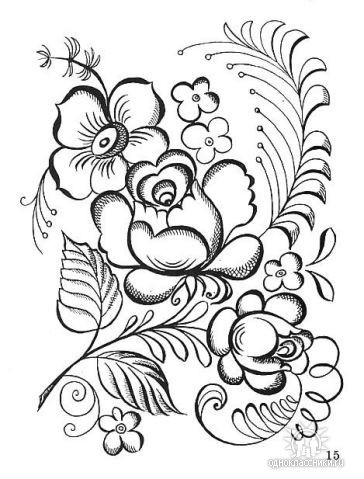 